Ogres novada sporta centra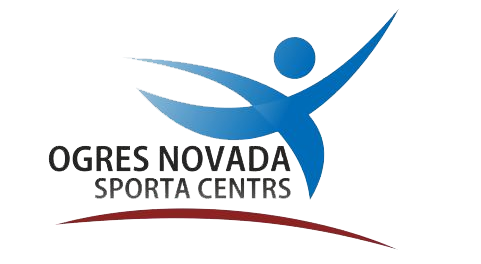 direktorei Dzirkstītei ŽindigaiSkolas ielā 21, Ogre, LV-5001__________________________________(vārds, uzvārds / nosaukums)__________________________________(personas kods / reģ.Nr.)_______________________________________________(adrese)Iesniegums Par ONSC – materiālo resursu nomuLūdzu nodot regulārā / vienreizējā lietošanā pašvaldības:                                (nevajadzīgo svītrot)             Sporta bāzi (daļu): ___________________________________________________                     (halle, skrejceļš, futbola laukums, tenisa korti, sintētiskais laukums, sporta zāle(Skolas12))                          Ģērbtuves               Dušas              Aprīkojums                   Nomas mērķis: ______________________________________________________                                                                                          (treniņu, sacensību, u.c. organizēšana)          bērniem, jauniešiem             personām ar invaliditāti, sociālā riska grupām             pašvaldības sporta klubiem, komandām, biedrībām          citām personu grupām:        ________________________________________________________________________Pielikumā:Plānoto sporta aktivitāšu nolikums ar norādi uz nomas laiku uz _____lapām;Pašvaldībā nereģistrētas sporta komandas vai sporta organizācijas sportistu vai sporta komandas dalībnieku saraksts ar norādēm uz vecuma grupām un dzīvesvietas adresēm uz ____lapām;Pašvaldībā nereģistrētas sporta komandas pārstāvja pilnvarojuma dokuments;Citi dokumenti ________________________________________________________;2019.gada_____._____________                                     ________________________________                                                                                                                                                              (vārds, uzvārds, paraksts)